Nedvědice  - FK Rudíkov (SO - 22.08.2020 – 16:30) (2020610A3B0305)Výsledek (5:0) (Poločas (2:0))Díváků: 51Rozhodčí:R 	01100269- ŠÍMA NikolasAR1 	71030589 –  HANZL DanielAR2 	65020469 – MACH ING. JosefDFA:	51070173 - ŠVARC Libor Hráči Rudíkov – zahajovací sestava: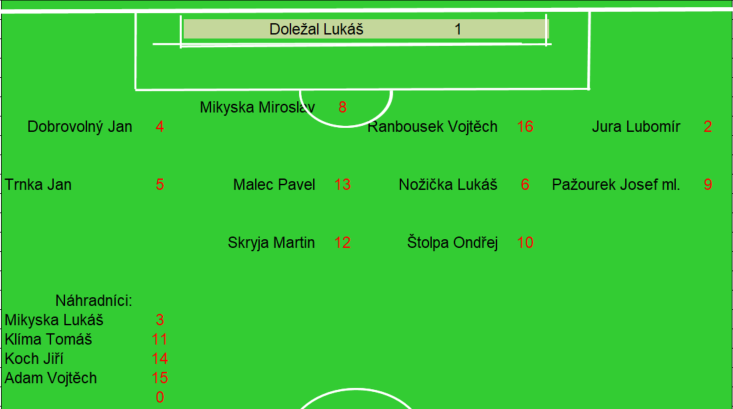 Rudíkov (věkový průměr: 26,3/26,1):Soupeř (věkový průměr: 28,3/26,6): Rudíkov - sestava:Doležal LukášJura Lubomír, Dobrovolný Jan (63. Klíma Tomáš), Trnka Jan, Nožička Lukáš (K), Mikyska Miroslav, Pažourek Josef, Štolpa Ondřej (80. Adam Vojtěch), Skryja Martin (74. Koch Jiří), Malec Pavel, Rambousek Vojtěch (12. ŽK)Soupeř - sestava:Dinga Libor (53. ŽK)Veselský Jakub (45. ŽK, 65. branka na 4:0, 70. Haviger Vojtěch), Krejčí Radek (89. ŽK), Christian Tomáš, Houdek David, Jirásek Lukáš (58. Šikula Roman), Havlíček Michal (K), Sytař Petr (62. branka na 3:0, 70. branka na 5:0), Vašíček Michal, Prudký Zdeněk (9. branka na 1:0, 66. Pokorný Pavel), Vašíček Martin (42. branka na 2:0, 76. Bracek David)KOMENTÁŘ:Nedvědice nadělila Rudíkovu bůraNedvědice si i ve druhém domácím zápase zastřílela. Tentokrát odjel s debaklem Rudíkov.Domácí po půli vedliHosté do zápasu vstoupili špatně a za své počínání byli velmi brzo potrestáni. Už v 9. minutě se totiž přesně trefil zkušený Zdeněk Prudký a domácí vedli - 1:0. Poté se hra srovnala a i hosté ukázali, že umí hrát fotbal. Své šance však nevyužili a za to byli v závěru prvního poločasu potrestáni. Ve 42. minutě prokázal svoji střeleckou fazónu Martin Vašíček a poslal svůj tým do dvougólového vedení - 2:0. Hrstka diváků tak mohla být po prvním poločase spokojená. Domácí si vedení pohlídaliHosté po přestávce nenavázali na solidní výkon z prvního poločasu, domácí lehce došli pro tři body a Rudíkovu na cestu přibalili další tři branky, které padly v rozmezí osmi minut. V 62. minutě zápasu domácí tým zcela uklidnil Petr Sytař, na jehož zakončení byl brankář hostů krátký - 3:0. O tři minuty později se domácí trefili počtvrté díky Veselskému - 4:0. Konečnou podobu dal výsledku svojí druhou brankou v zápase Petr Sytař - 5:0. Poté se zápas dohrával a další gól nepadl.Ohlasy k zápasuFK RudíkovLukáš Trnka (trenér): Přes vlažný úvod zápasu, kdy jsme obdrželi branku, byl z naší strany první poločas herně celkem solidní. Bohužel vypracované možnosti jsme nedokázali proměnit. Ve druhém poločase jsme podali velice špatný výkon, za což nás soupeř potrestal.Autor: Martin Mužátko 